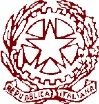 ISTITUTO COMPRENSIVO DI LANGHIRANO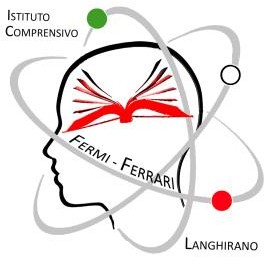 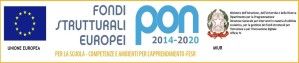 Scuola dell’Infanzia, Primaria e Secondaria di 1° grado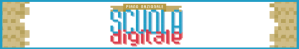 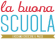 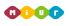 E-mail : pric83800a@istruzione.it P.E.C. : pric83800a@pec.istruzione.itCF 92150040340---CU UFBHEOVia 25 aprile, n° 3, - 43013 Langhirano - PR - Tel 0521 861195PIANO DI STUDI PERSONALIZZATO PER ALUNNI NON ITALOFONI (N.A.I.) Data di nascita:Paese di Provenienza:Mese e anno di arrivo in Italia:Data di iscrizione alla scuola:Lo studente è:immigrato con la famigliaricongiunto a famiglia immigrataimmigrato da solo (“minore non accompagnato”)nato in Italia da famiglia immigratafiglio di coppia mistagiunto per adozione internazionalesinto o romaltro (specificare):  	Titolo di studio dei genitori:padre:  	madre:  	Professione dei genitori:padre:  	madre:  	Livello di conoscenza della lingua italiana da parte dei genitori:padre:  	madre:  	è necessario un mediatore per comunicare con la famiglia? Sì □	No □Progetto migratorio della famiglia:Se oltre ai genitori vivono altre persone con lo studente, indicare il numero di:A casa, lo studente dispone a casa di un luogo idoneo per studiare?	Sì □	No □Qualcuno lo aiuta nei compiti scolastici?	Sì □	No □Se sì, specificareQuali attività extrascolastiche ludico-sportive, musicali, di gruppo, ecc. pratica?Ulteriori noteAll’estero, numero di anni, ordini e gradi di scuola frequentati:In Italia:	data e località della prima iscrizione in una scuola italiana, ordine, grado e classe a cui è stato iscritto:  	scuole (indicare località, ordine e grado) e classi successivamente frequentate:C’è corrispondenza tra età anagrafica e classe frequentata? No □ Sì □Se no:Lo studente frequenta una classe:superiore rispetto all’età anagrafica 🡢 di quanti anni è superiore |	|inferiore rispetto all’età anagrafica 🡢 di quanti anni è inferiore |	|L’eventuale ritardo scolastico è dovuto a:bocciatureprima iscrizione in Italia ad una classe inferiore all’età anagrafica-ingresso nel sistema scolastico estero in età diversa da quella prevista in Italia-interruzione degli studialtro (specificare)Nel caso lo studente sia incorso in bocciature, indicarne il numero nei rispettivi ordini:primaria 🡢 numero bocciature |	|secondaria di primo grado 🡢 numero bocciature |	|Lo studente si avvale dell’insegnamento della religione cattolica?No □ Sì □Lo studente è seguito da qualche specialista (es: logopedista, psicologo, ecc)?No □ Sì □ (specificare)  	Lo studente è seguito dal Servizio Sociale?No □ Sì □Lingua d’origine:Conoscenza:orale; sia orale che scritta, solo comprensione; sia comprensione che produzione Lingua usata in famiglia:Lingua/e principale/i di scolarizzazione nel Paese d’origine: (se diversa/e dalla lingua d’origine)Conoscenza: orale, sia orale che scrittaAltre lingue straniere acquisite/apprese:Alfabeti conosciuti:Alfabeto latino (spagnolo, albanese, rumeno, ecc.)Altri alfabeti e scritture (ideogrammi cinesi, caratteri cirillici, arabo, urdu, ecc.):Lo studente frequenta corsi di mantenimento/sviluppo della lingua d’origine? □No □ SìSpecificare ente organizzatore, sede, ecc.:A che età lo studente è venuto a contatto con la lingua italiana e in che contesto?Frequenta attualmente corsi extrascolastici di italiano come L2?No □ SìSpecificare ente organizzatore, sede, ecc.:Ha occasioni di contatto con parlanti italiani al di fuori dell’ambito scolastico?No □ SìSpecificare tipo di contatti, ambito, frequenza, ecc.:Indicazioni per la compilazione: lasciare solo i descrittori che rappresentano la situazione dello studenteRelazione con pari e adultiÈ ben inserito e accettato negli scambi con i pari. Talvolta è isolato.Ha un numero ridotto di scambi con i pari e di scelte da parte dei compagni. Si relaziona esclusivamente con pari di madrelingua non italiana.Si riscontra un isolamento relazionale dovuto a:autoesclusione;clima della classe di non accettazione e di chiusura;□ …………………………………….Ha frequenti relazioni con i pari nel tempo extrascolastico.Ha scarsi scambi e relazioni con i pari nel tempo extrascolastico. Non ha scambi e relazioni con i pari nel tempo extrascolastico.Nel tempo extrascolastico intrattiene relazioni solo con pari di madrelingua non italiana. Manifesta un atteggiamento di fiducia nei confronti degli adulti.Si rivolge all’adulto solo in alcune occasioni. Si rivolge solo ad alcuni adulti.Non si rivolge mai all’adulto.Si relaziona con i pari e/o con gli adulti, anche ricorrendo a linguaggi non verbali.……………………………………………………..Fiducia in se stessoMostra fiducia in se stesso e senso di responsabilità. Richiede e richiama l’attenzione.Chiede spiegazioni, esprime dubbi e richieste. Raramente sollecita attenzione e aiuto.Alterna momenti di fiducia in se stesso ad altri di scoraggiamento. È apatico e scoraggiato.Manifesta disagio con aggressività e non rispetto delle regole.……………………………………………………..Motivazione, interesseÈ motivato ad apprendere.Non appare motivato ad apprendere.Mostra interesse verso tutte le attività proposte. Mostra interesse solo in alcuni casi.Non mostra alcun interesse.Ha atteggiamenti di rifiuto/passività……………………………………………………..Atteggiamento verso lingua e cultura d’origineMantiene e sviluppa la L1 a casa e con i connazionali.Fa riferimenti spontanei al proprio Paese d’origine e alla propria L1.Fa riferimenti al proprio Paese d’origine e alla propria L1 solo se sollecitato.Nei confronti del proprio Paese d’origine e della propria L1 esprime chiusura, difesa, vergogna, ………………………………………………………..Frequenta attività di laboratorio di italiano L2No □ SìOre di attività svolte in laboratorio:Il laboratorio è mirato a:sviluppare le competenze comunicative di basesviluppare abilità di studiosviluppare le tecniche di letto-scritturaIl laboratorio è gestito con risorse □ Interne □ EsterneIl laboratorio si realizza in orario □ scolastico □ extrascolastico Note:Considerati i bisogni specifici dello studente, i docenti operano le seguenti scelte rispetto alle singole discipline, distribuite nelle diverse aree di apprendimentoIndicazioni per la compilazione: Quando lo studente è in grado di seguire agevolmente la programmazione di classe in una o più discipline, senza quindi la necessità di particolari scelte sul percorso o di particolari strategie e attenzioni metodologiche, per tali discipline non va specificato o articolato nulla.LINGUA ITALIANADocente: _ 	STRATEGIE E STRUMENTI:……………………………………………………………………………………………………………………………………………………………………………………………………………………………………………………………………………………………………………………………………………………………………………………………………………………………………………………………………………………………………………………………………………………………………………………………………………………………………………………………………………………………………………………………………PRIMA LINGUA STRANIERA: INGLESEDocente: _ 	STRATEGIE E STRUMENTI……………………………………………………………………………………………………………………………………………………………………………………………………………………………………………………………………………………………………………………………………………………………………………………………………………………………………………………………………………………………………………………………………………………………………………………………………………………………………………………………………………………………………………………………………STORIADocente: _ 	STRATEGIE E STRUMENTI:…………………………………………………………………………………………………………………………………………………………………………………………………………………………………………………………………………………………………………………………………………………………………………………………………………………………………………………………………………………………………………………………GEOGRAFIADocente: _ 	STRATEGIE E STRUMENTI:………………………………………………………………………………………………………………………………………………………………………………………………………………………………………………………………………………………………………………………………………………………………………………………………………………………………………………………………………………………………………………………MATEMATICADocente: _ 	STRATEGIE E STRUMENTI:…………………………………………………………………………………………………………………………………………………………………………………………………………………………………………………………………………………………………………………………………………………………………………………………………………………………………………………………………………………………………………………………SCIENZEDocente: _ 	STRATEGIE E STRUMENTI:……………………………………………………………………………………………………………………………………………………………………………………………………………………………………………………………………………………………………………………………………………………………………………………………………………………………………………………………………………………………………………………………………………………………………………………………………………………………………………………………………………………………………………………………………TECNOLOGIADocente: _ 	STRATEGIE E STRUMENTI:……………………………………………………………………………………………………………………………………………………………………………………………………………………………………………………………………………………………………………………………………………………………………………………………………………………………………………………………………………………………………………………………………………………………………………………………………………………………………………………………………………………………………………………………………MUSICADocente: _ 	STRATEGIE E STRUMENTI:…………………………………………………………………………………………………………………………………………………………………………………………………………………………………………………………………………………………………………………………………………………………………………………………………………………………………………………………………………………………………………………………………………………………………………………………………………………………………………………………………………………………………………………………………………………………………………………………………………………………………………ARTE E IMMAGINEDocente: _ 	STRATEGIE E STRUMENTI:……………………………………………………………………………………………………………………………………………………………………………………………………………………………………………………………………………………………………………………………………………………………………………………………………………………………………………………………………………………………………………………………………………………………………………………………………………………………………………………………………………………………………………………………………………………………………………………………………………………………………………………………………………………EDUCAZIONE FISICADocente: _ 	STRATEGIE E STRUMENTI:……………………………………………………………………………………………………………………………………………………………………………………………………………………………………………………………………………………………………………………………………………………………………………………………………………………………………………………………………………………………………………………………………………………………………………………………………………………………………………………………………………………………………………………………………………………………………………………………………………………………………………………………………………………Tutti i docenti del team di classe:IL DIRIGENTE SCOLASTICOI GENITORI PER PRESA VISIONE: ............................................................................Langhirano,  	23Cognome:Cognome:Nome:Nome:Istituto:Scuola:Scuola:Classe:Data di compilazione:Data di compilazione:Data di compilazione:Data di compilazione:Successivi aggiornamenti:Successivi aggiornamenti:Successivi aggiornamenti:Successivi aggiornamenti:fratelli/sorelle:nonni – nonne:altri parenti:altre persone:DisciplinaProgrammazione di classeProgrammazione personalizzataSospensione/riduzione/sostituzione/ gestione della disciplina1LINGUA ITALIANAIngleseStoriaGeografiaMatematicaScienzeTecnologiaMusicaArte e ImmagineEducazione fisicaReligioneRICEZIONE ORALEPRODUZIONE ORALEINTERAZIONE ORALERICEZIONE SCRITTAPRODUZIONE SCRITTAINTERAZIONE SCRITTAPADRONANZA GRAMMATICALEPADRONANZA FONOLOGICA E ORTOGRAFICASTRUTTURE GRAMMATICALISTRUTTURE GRAMMATICALICOMPETENZEABILITA’CONOSCENZESfruttare le proprie conoscenze, il contesto e altri indizi a disposizione per cogliere i principali contenuti di una comunicazione orale, audiovisiva o scritta.Trasferire e utilizzare quanto appreso per interagire in situazioni strutturate su argomenti di vita quotidiana.COMPETENZEABILITA’CONOSCENZEComprendere eventi relativi al passato e alla contemporaneità, contestualizzandoli nello spazio e nel tempo.Cogliere relazioni causali e interrelazioni.Comprendere che la storia è un processo di ricostruzione del passato, condizionato dalla disponibilità delle fonti.Utilizzare i procedimenti del metodo storico e il lavoro su fonti per compiere semplici operazioni di ricerca storica.Riconoscere le componenti costitutive di un quadro di civiltà e le loro interdipendenze.Operare confronti tra le varie modalità con cui gli uomini nel tempo hanno dato risposta ai loro bisogni e problemi, rilevando cambiamenti e permanenze nelle diverse civiltà.COMPETENZEABILITA’CONOSCENZELeggere l’organizzazione di un territorio utilizzando gli strumenti e i principi della geografia.Interpretare tracce e fenomeni e compiere su di essi operazioni di classificazione, correlazione, inferenza e generalizzazione.Comprendere, a partire dall’analisi di un paesaggio noto, che ogni territorio è una struttura complessa e dinamica, caratterizzata dall’interazione tra uomo e ambiente.Conoscere territori vicini e lontani e ambienti diversi; confrontarli cogliendo i vari punti di vista con cui si può osservare la realtà geografica (geografia fisica, antropologica, economica, politica, ecc.).Riconoscere le conseguente positive e negative dell’azione dell’uomo sul territorio.Rispettare l’ambiente e agire in modo responsabile nell’ottica di uno sviluppo sostenibile.COMPETENZEABILITA’CONOSCENZEUtilizzare con sicurezza le tecniche e le procedure di calcolo aritmetico scritto e mentale, con riferimento a contesti reali.Rappresentare, confrontare ed analizzare figure geometriche, soprattutto a partire da situazioni reali.Rilevare dati significativi, analizzarli, interpretarli, sviluppare ragionamenti sugli stessi, utilizzando consapevolmente rappresentazioni grafiche e strumenti di calcolo.Riconoscere e risolvere problemi di vario genere, individuando le strategie appropriate.COMPETENZEABILITA’CONOSCENZEOsservare ed analizzare fenomeni appartenenti alla realtà naturale e agli aspetti della vita quotidiana.Fare e verificare ipotesi, utilizzando semplici schematizzazioni e modellizzazioni.Riconoscere le principali interazioni tra mondo naturale e comunità umana, individuando anche eventuali problematicità.Utilizzare il proprio patrimonio di conoscenze per comprendere le problematiche legate al rispetto della salute e dell’ambiente.COMPETENZEABILITA’CONOSCENZEProgettare e realizzare semplici manufatti e strumenti, ripercorrendo le fasi del processo.Utilizzare con dimestichezza le più comuni tecnologie in funzione del lavoro scolastico.Essere consapevoli delle potenzialità, dei limiti e dei rischi nell’uso delle tecnologie.COMPETENZEABILITA’CONOSCENZEEseguire in modo espressivo, collettivamente e individualmente, brani vocali e/o strumentali, avvalendosi anche di strumentazioni elettroniche.Improvvisare, rielaborare, comporre brani vocali e/o strumentali, integrando altre forme artistiche quali danza, teatro, arti plastiche e multimedialità.COMPETENZEABILITA’CONOSCENZESperimentare, rielaborare, creare immagini e/o oggetti utilizzando tecniche e codici di vario tipo.Utilizzare conoscenze ed abilità percettivo-visive per leggere in modo consapevole e critico i messaggi visivi presentinell’ambiente.COMPETENZEABILITA’CONOSCENZEPartecipare a giochi di movimento e di squadra, comprendendone e rispettandone le regole.Assumere comportamenti rispettosi della salute e della sicurezza proprie ed altruiDocenteDisciplinaFirma